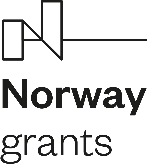 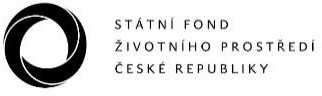 Dodatek č. 1ke smlouvě o poskytnutí podpory zProgramu „Životní prostředí, ekosystémy a změna klimatu“podporovaného z Norských fondů 2014-2021smlouva č. 3201400125Smluvní stranyStátní fond životního prostředí České republikyse sídlem:	Kaplanova 1931/1, 148 00 Praha 11korespondenční adresa:	Olbrachtova 2006/9, 140 00 Praha 4IČO:	00020729zastoupený:	Ing. Petrem V a l d m a n e m , ředitelembankovní spojení:	Česká národní bankačíslo účtu:	pro financování ze SFŽP ČR	40002-9025001/0710pro financování z FM Norska	60003-9025001/0710(dále jen „Fond“) aÚstav státu a práva AV ČR, v. v. i.Veřejná výzkumná institucese sídlem:	Národní 117/18, 110 00 Praha 1 - Nové MěstoIČO:	68378122zastoupená:	JUDr. Jánem M a t e j k o u, Ph.D., ředitelem (dále jen „příjemce podpory“)se dohodly na této změně a doplnění smlouvy č. 32001400125 o poskytnutí podpory z Programu „Životní prostředí, ekosystémy a změna klimatu“ podporovaného z Norských fondů 2014-2021 ze dne 14. 12. 2021 (dále jen „Smlouva“):1.V článku II bodu 2 Smlouvy se konečný termín pro dosažení očekávaných výsledků akce prodlužuje do 13. 6. 2023.2.V článku II bodu 3 písm. b) Smlouvy se způsobilost výdajů prodlužuje do 13. 6. 2023.3Ostatní ustanovení Smlouvy se nemění.4.Příjemce podpory souhlasí se zveřejněním celého textu Smlouvy, včetně tohoto dodatku, v registru smluv podle zákona č. 340/2015 Sb., o zvláštních podmínkách účinnosti některých smluv, uveřejňování těchto smluv a o registru smluv (zákon o registru smluv), pokud zveřejnění Smlouvy nebo tohoto dodatku tento zákon ukládá.5.Tento dodatek je vyhotoven v jednom elektronickém vyhotovení, podepsaném zaručenými elektronickými podpisy zástupců smluvních stran, popřípadě je vyhotoven ve dvou listinných exemplářích a podepsán vlastnoručně; každý exemplář má platnost originálu. Každá smluvní strana obdrží jeden exemplář.V:	V Praze dne:dne:…………………………………………….	……………………………………zástupce příjemce podpory	zástupce Fondu